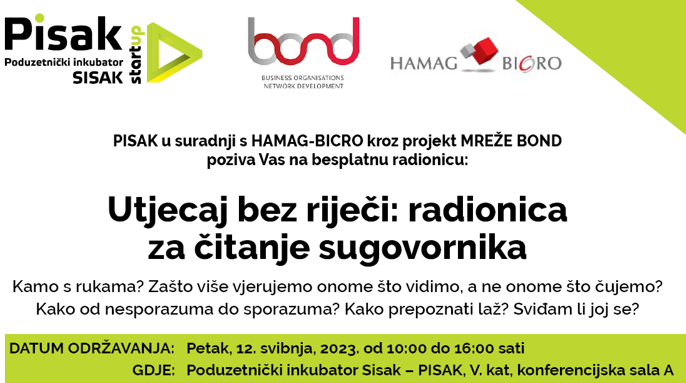 PRIJAVNI LISTMolimo Vas da ispunjen prijavni list pošaljete na email: info@pisak.biz najkasnije do srijede, 10. svibnja, 2023.Ime i prezimeOIB InstitucijaAdresaTel/mobE-mail 